7 experimente de fizica cu magneti puternici, levitatie magnetica, electromagnetism6 Experiments With Magnet"Free Energy" Magnetic Fidget Spinner Motor Real?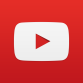 